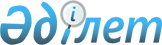 "Қазақстан Республикасы Үкіметінің заң жобалау жұмыстарының 2012 жылға арналған жоспары туралы" Қазақстан Республикасы Үкіметінің 2011 жылғы 30 желтоқсандағы № 1680 қаулысына өзгеріс енгізу туралыҚазақстан Республикасы Үкіметінің 2012 жылғы 26 шілдедегі № 971 Қаулысы

      Қазақстан Республикасының Үкіметі ҚАУЛЫ ЕТЕДІ:



      1. «Қазақстан Республикасы Үкіметінің заң жобалау жұмыстарының 2012 жылға арналған жоспары туралы» Қазақстан Республикасы Үкіметінің 2011 жылғы 30 желтоқсандағы № 1680 қаулысына (Қазақстан Республикасының ПҮАЖ-ы, 2012 ж., № 15, 251-құжат) мынадай өзгеріс енгізілсін:



      көрсетілген қаулымен бекітілген Қазақстан Республикасы Үкіметінің заң жобалау жұмыстарының 2012 жылға арналған жоспарында:



      реттік нөмірі 22-жол алынып тасталсын. 



      2. Осы қаулы қол қойылған күнінен бастап қолданысқа енгізіледі.      Қазақстан Республикасының

      Премьер-Министрі                                  К. Мәсімов
					© 2012. Қазақстан Республикасы Әділет министрлігінің «Қазақстан Республикасының Заңнама және құқықтық ақпарат институты» ШЖҚ РМК
				